Принято:Решение Ученого совета От «22» марта 2021 г.Протокол №5Факультет экономики и праваРабочая программа учебной дисциплиныАнтикризисное управлениеНаправление подготовки38.03.03 Управление персоналомНаправленность (профиль) подготовки:Управление персоналом организацииКвалификация (степень) выпускника:Бакалавр Форма обучения:Очная, очно-заочная, заочнаяСоставитель программы:Иволгин Е.А., старший преподавательМосква 2021СОДЕРЖАНИЕ1. Аннотация к дисциплине...............................................................................................................                                32. Перечень планируемых результатов обучения, соотнесенных с планируемыми результатами освоения основной профессиональной образовательной программы.................................................................................          43. Объем дисциплины в зачетных единицах с указанием количества академических часов, выделенных на контактную работу обучающихся с преподавателем (по видам занятий) и на самостоятельную работу обучающихся.............                                                                                                                                                          43.1. Объем дисциплины по видам учебных занятий (в часах) ....................................................                                . 54. Содержание дисциплины, структурированное по темам (разделам) с указанием отведенного на них количества академических часов и видов учебных занятий                                                                                          54.1. Разделы дисциплины и трудоемкость по видам учебных занятий (в академических часах)                              54.2. Содержание дисциплины, структурированное по разделам (темам)                                                                   105. Перечень учебно-методического обеспечения для самостоятельной работы обучающихся по дисциплине «Антикризисное управление»……………………………………………………………………………………………... ...146. Оценочные материалы для проведения промежуточной аттестации обучающихся по дисциплине « Антикризисное управление……………………………………………………                                                         ..166.1. Описание показателей и критериев оценивания компетенций, описание шкал……                                    ….166.2. Методические материалы, определяющие процедуры оценивания знаний, умений, навыков и (или) опыта деятельности, характеризующих этапы формирования компетенций в процессе освоения основной профессиональной образовательной программы…………………………………………………                ………..196.3. Типовые контрольные задания или иные материалы, необходимые для процедуры оценивания знаний, умений, навыков и (или) опыта деятельности, характеризующих этапы формирования компетенций в процессе освоения основной профессиональной образовательной программы……….….                                                      206.3.1. Типовые задания для проведения текущего контроля обучающихся. ……….….……                                  206.3.2. Типовые задания для проведения промежуточной аттестации обучающихся……                                …….216.4. Методические материалы, определяющие процедуры оценивания знаний, умений, навыков и (или) опыта деятельности, характеризующих этапы формирования компетенций…………………………………………       307. Перечень основной и дополнительной учебной литературы, необходимой для освоения дисциплины ..........318. Методические указания для обучающихся по освоению дисциплины .....................................                            319. Описание материально-технической базы, необходимой для осуществления образовательного процесса по дисциплине……………………………………………………………………………                                                   .3510. Перечень информационных технологий, используемых при осуществлении образовательного процесса по дисциплине, в том числе комплект лицензионного программного обеспечения, электронно-библиотечные системы, современные профессиональные базы данных и информационные справочные системы……………………………………………………..                                                                                       ….3510.1 Лицензионное программное обеспечение………………………………………………                                …..3610.2. Электронно-библиотечная система……………………………………………………                                 …..3610.3. Современные профессиональные базы данных………………………………………                                  …..3610.4. Информационные справочные системы…………………………………………………                                …3711. Особенности реализации дисциплины для инвалидов и лиц с ограниченными возможностями здоровья………………………………………………………………………….                                                           .3712. Лист регистрации изменений ......................................................                                                                             381. Аннотация к дисциплинеРабочая программа дисциплины «Антикризисное управление» составлена в соответствии с требованиями ФГОС ВО по направлению подготовки 38.03.03 Управление персоналом (уровень бакалавриата), утвержденного приказом Министерства науки и высшего образования РФ от 12.08. 2020 г. N 955.Рабочая программа содержит обязательные для изучения темы по дисциплине «Антикризисное управление». Дисциплина дает целостное представление о системе управления организацией и ее функционировании.Место дисциплины в структуре основной профессиональной образовательной программыНастоящая дисциплина включена в часть, формируемую участниками образовательных отношений, Блока1 учебных планов по направлению подготовки 38.03.03 Управление персоналом, уровень бакалавриата.Дисциплина изучается на 3 курсе, в 5 семестре для очной и заочной форм обучения, для очно-заочной формы обучения на 3 курсе в 6 семестре, форма контроля – зачет с оценкой.Цель изучения дисциплины: сформировать у обучающихся комплекс теоретических знаний о системе управления организацией и ее основных функциях в современных рыночных условиях.Задачи:формирование у студентов общих представлений о сущности антикризисного управления организацией;изучение основных подходов к антикризисному управлению организацией;освоение основных функций антикризисного управления организацией; Компетенции обучающегося, формируемые в результате освоения дисциплины:ПК-6 - знание основ развития рынка труда, научной организации и нормирования труда, социальной работы, владение навыками анализа работ и рабочих мест, оценки персонала, оптимизации  норм обслуживания и численности, способностью эффективно организовывать групповую работу на основе знания процессов групповой динамики, лидерства и принципов формирования команды и умения применять их на практике..2. Перечень планируемых результатов обучения, соотнесенных с планируемыми результатами освоения основной профессиональной образовательной программыПроцесс изучения дисциплины направлен на формирование компетенций, предусмотренных ФГОС ВО по направлению подготовки 38.03.03 Управление персоналом (уровень бакалавриата) и на основе профессионального стандарта «Специалист по управлению персоналом», утвержденного приказом Министерства труда и социальной защиты Российской Федерации от 6 октября 2015 г. N 691н, соотнесённого с федеральным государственным образовательным стандартом по указанному направлению подготовки.3. Объем дисциплины в зачетных единицах с указанием количества академических часов, выделенных на контактную работу обучающихся с преподавателем (по видам занятий) и на самостоятельную работу обучающихсяОбщая трудоемкость дисциплины составляет 3 зачетные единиц.3.1 Объём дисциплины по видам учебных занятий (в часах)4. Содержание дисциплины, структурированное по темам (разделам) с указанием отведенного на них количества академических часов и видов учебных занятий4.1 Разделы дисциплины и трудоемкость по видам учебных занятий (в академических часах)для очной формы обучениядля очно-заочной формы обучениядля заочной формы обучения4.2 Содержание дисциплины, структурированное по разделамТема 1. Причины, роль и типология кризисов в социально-экономическом развитииСодержание лекционного курсаПонятие кризиса в социально-экономическом развитии. Причины возникновения кризиса. Типология кризисов. Распознавание и разрешение кризиса. Человеческий фактор кризисных ситуаций.Содержание практических занятий1. Сущность и виды кризисов2. Причины возникновения и разрешение кризиса.Тема 2. Цикличность социально-экономического развития. Особенности и виды экономических кризисовСодержание лекционного курсаЦиклическое развитие экономики и экономические кризисы. Истоки и непосредственные причины экономических кризисов. Научные концепции объяснения циклов и экономических кризисов. История экономических кризисов. Механизмы регулирования кризисных ситуаций в экономике. Фазы цикла и их проявление. Множество и разновидности циклов экономического развития. Виды и динамика экономических кризисов.Содержание практических занятий1. Цикличность экономического развития2. Особенности фаз цикла экономического кризиса.Тема 3. Необходимость и особенности антикризисного управленияСодержание лекционного курсаУправляемые и неуправляемые процессы антикризисного развития. Возможность, необходимость и проблематика антикризисного управления. Признаки и особенности антикризисного управления. Эффективность антикризисного управления.Содержание практических занятий 1. Необходимость и особенности антикризисного управления. 2. Оценка эффективности антикризисного управления.Тема 4. Стратегия, тактика и технологии антикризисного управленияСодержание лекционного курсаРоль стратегии в антикризисном управлении. Разработка антикризисной стратегии организации. Разработка выбранной антикризисной стратегии организации, тактика управления. Организация внедрения антикризисной стратегии. Понятие технологии антикризисного управления. Технология разработки управленческих решений в антикризисном управлении. Морфологический анализ проблем. Анализ деятельности организации в технологии антикризисного управления.Содержание практических занятий1. Разработка антикризисной стратегии и тактики.2. Технология разработки антикризисных управленческих решений. Тема 5. Правовые основы, диагностика и процедуры банкротства предприятийСодержание лекционного курсаНормативные основы регулирования банкротства. Информация в диагностике кризиса. Диагностика банкротства предприятия. Признаки и порядок установления банкротства предприятия. Роль и деятельность арбитражного суда. Виды и порядок осуществления процедур банкротства. Мировое соглашение.Содержание практических занятий1.Правовые основы регулирования банкротства.2. Содержание процедур банкротства.Тема 6. Санация предприятийСодержание лекционного курсаПонятие санации и ее роль в антикризисном управлении. Санация инвестиционного потенциала предприятия. Разработка программы санации. Санация кадрового потенциала предприятия.Содержание практических занятий1. Сущность процедуры санации предприятия.2. Санация кадрового потенциала предприятия.Тема 7. Инвестиционная политика в антикризисном управленииСодержание лекционного курсаХарактеристика состояния инвестиционного процесса как база для принятия инвестиционных решений в антикризисном управлении. Источники финансирования инвестиций в условиях ограниченных финансовых ресурсов. Оценка инвестиционной привлекательности предприятий. Методы оценки инвестиционных проектов.Содержание практических занятий1. Роль инвестиций в антикризисном управлении.2. Оценка инвестиционных проектов.Тема 8. Риски в антикризисном управленииСодержание лекционного курсаПрирода и классификация управленческих рисков. Классификация рисков в антикризисном управлении. Возможности, средства и факторы управления риском.Содержание практических занятий1. Риски в антикризисном управлении.2. Управление рисками.Тема 9. Инновационный механизм повышения антикризисной устойчивостиСодержание лекционного курсаПроисхождение и сущность понятия инновация. Понятия: инноватика, кластер инноваций, базисные инновации, модифицирующие инновации, псевдоинновации. Стратегия инновационной деятельности фирмы, как элемент антикризисного управления. Показатели инновационной деятельности. Виды инновационных стратегий на макроэкономическом уровне. Основные этапы инновационного процесса. Роль инноваций в социально-экономическом развитии.Содержание практических занятий1. Роль инновационной деятельности в антикризисном управлении фирмой. 2. Основные этапы инновационного процесса.Тема 10. Человеческий капитал в антикризисном управленииСодержание лекционного курса Понятие «человеческий капитал»: научное содержание и практическое значение. Человеческий капитал и управление социально-экономическими процессами. Роль человеческого капитала в системе антикризисного управления. Управление развитием человеческого капитала, как фактор антикризисного развития организации. Содержание практических занятий1.Содержание и практическое значение понятия «человеческий капитал».2. Человеческий капитал в антикризисном управлении.Тема 11. Конфликтология и сотрудничество в антикризисном управленииСодержание лекционного курсаКонфликты в развитии организации. Причины конфликтов и их роль в антикризисном управлении. Процессуальные характеристики конфликтов. Антикризисное управление конфликтами. Роль и значение сотрудничества в антикризисном управлении. Содержание практических занятий1. Конфликтология как наука.2. Роль конфликтов в антикризисном управлении.Тема 12. Государственное регулирование кризисных ситуацийСодержание лекционного курсаАналитическая основа государственного регулирования кризисных ситуаций. Роль государства в рыночной экономике. Виды государственного регулирования кризисных ситуаций.Содержание практических занятий1. Роль государства в рыночной экономике 2. Государственное регулирование кризисных ситуаций.Тема 13. Реорганизация (слияние, поглощение, альянс) компаний как форма антикризисного управленияСодержание лекционного курсаПотребность и необходимость в реструктуризации предприятий. Принципы и критерии эффективности реструктуризации. Организация реструктуризации. Роль реструктуризации в антикризисном управлении. Сущность и виды слияний и поглощений компаний. Сущность альянса компаний. Содержание практических занятий1. Роль реструктуризации в антикризисном управлении.2. Слияния, поглощения и альянс компаний.  Тема 14.  Социальное партнерство и роль профсоюзов в антикризисном управленииСодержание лекционного курсаПредприятие и его трудовой коллектив. Социально-трудовые отношения на предприятии. Философия социального партнерства. Регулирование социально-трудовых отношений. Цели и принципы деятельности профсоюзов. Социальные конфликты и профсоюзы. Дискуссии и ведение переговоров. Роль профсоюзов в предупреждении кризисных ситуаций. Структурные изменения в экономике и социальная компетентность. Специфика регулирования трудовых отношений в условиях процедуры банкротства.Содержание практических занятий1. Сущность и значение социального партнерства.2. Регулирование социально-трудовых отношений.5. Перечень учебно-методического обеспечения для самостоятельной работы обучающихся по дисциплине Самостоятельная работа обучающихся при изучении курса «Антикризисное управление» предполагает, в первую очередь, работу с основной и дополнительной литературой. Результатами этой работы становятся выступления на практических занятиях, участие в обсуждении. Методика самостоятельной работы предварительно разъясняется преподавателем и в последующем может уточняться с учетом индивидуальных особенностей обучающихся. Время и место самостоятельной работы выбираются обучающимися по своему усмотрению с учетом рекомендаций преподавателя.Самостоятельную работу над дисциплиной следует начинать с изучения рабочей программы дисциплины «Антикризисное управление», которая содержит основные требования к знаниям, умениям и навыкам обучаемых. Обязательно следует вспомнить рекомендации преподавателя, данные в ходе установочных занятий. Затем – приступать к изучению отдельных разделов и тем в порядке, предусмотренном программой.Получив представление об основном содержании раздела, темы, необходимо изучить материал с помощью учебников, указанных в разделе 7 указанной программы. Целесообразно составить краткий конспект или схему, отображающую смысл и связи основных понятий данного раздела и включенных в него тем. Затем, как показывает опыт, полезно изучить выдержки из первоисточников. При желании можно составить их краткий конспект. Обязательно следует записывать возникшие вопросы, на которые не удалось ответить самостоятельно.6. Оценочные материалы для проведения промежуточной аттестации обучающихся по дисциплине «Антикризисное управление»6.1. Описание показателей и критериев оценивания компетенций, описание шкал оценивания6.2. Методические материалы, определяющие процедуры оценивания знаний, умений, навыков и (или) опыта деятельности, характеризующих этапы формирования компетенций в процессе освоения основной профессиональной образовательной программы6.3. Типовые контрольные задания или иные материалы, необходимые для процедуры оценивания знаний, умений, навыков и (или) опыта деятельности, характеризующих этапы формирования компетенций в процессе освоения основной профессиональной образовательной программы6.3.1. Типовые задания для проведения текущего контроля обучающихся6.3.1.1. Опрос по темам «Цикличность социально-экономического развития» и «Правовые основы, диагностика и процедуры банкротства предприятий».1. Определения кризиса и его основные причины.2. Перечислите особенности и виды кризисов.3. В чем заключается циклическое развитие экономики?4. В чем выражается разница между антикризисным управлением и антикризисным регулированием?5. Сущность и виды банкротств6. Перечислите основные этапы процедуры банкротства.7. Что такое досудебная санация?8. В чем суть финансового оздоровления предприятий.9. Что представляет собой внешнее управление?10. Арбитражный управляющий, его права и обязанности.6.3.1.2. Тест по текущему контролю 1. Антикризисное управление – это:а) Создание предпосылок, позволяющих избежать кризисных явлений в социально-экономической деятельности предприятия, индивидуального предпринимателя, отрасли*б) Процесс применения определенных мер и действий, позволяющих осуществить социально-экономическое оздоровление деятельности предприятия, индивидуального предпринимателя, отрасли, т.е. не допустить их банкротствав) Процесс анализа социально-экономической деятельности предприятия, индивидуального предпринимателя, отрасли, целью которого является выявление причин установившегося кризиса2. Что в первую очередь определяет необходимость в антикризисном управлении?*а) Цели развития субъекта хозяйствованияб) Желание смягчить установившийся кризисв) Желание избежать возможный кризис3. Влияние фактора времени на эффективность антикризисного управления проявляется в ….…..эффективности. (вставить пропущенное слово).а ) увеличении*б) снижениив) влияние отсутствует4. Какими бывают причины развития кризиса?а) Количественными и качественнымиб) Обратимыми и необратимыми*в) Объективными и субъективными5. Нормативно-законодательная деятельность по регулированию кризисов заключается в:*а)  Создании антикризисного законодательстваб)   Перераспределении доходовв)  Финансовой стабилизации макроэкономических процессов6. Кто выносит решение о признании должника банкротом?а)   Кредитор*б) Арбитражный суд РФв) Высший экономический суд РФ7. Какие виды финансового оздоровления предусмотрены действующим законодательством РФ?а)  Досудебная санация, внешнее управление, финансовое оздоровлениеб) Внешнее управление, бенчмаркинг, конкурсное производство;в)  Досудебная санация, стратегическое управление, реструктуризация кредиторской задолженности8. Что не относится к методам реструктуризации кредиторской задолженности путем 9. Что может служить источниками внешних инвестиций на экономически несостоятельном предприятии?*а)  Сбережения граждан, прямые иностранные инвестиции, личные денежные средства учредителей предприятия-должникаб) Прямые иностранные инвестиции, дотации государствав) Сбережения граждан, доходы от продажи имущества предприятия-должника, дотации государства10. Административного управляющего назначают при процедуре:*а) Финансового оздоровленияб)   Досудебной санациив)   Ликвидации6.3.2. Типовые задания для проведения промежуточной аттестации обучающихсяПромежуточная аттестация по дисциплине «Антикризисное управление» проводится в форме зачета с оценкой.6.3.2.1. Типовые вопросы к зачету с оценкой1.	Понятие, причины и неизбежность кризиса в социально-экономическом развитии. 2.	Последствия, распознавание и преодоление кризисов.3.	Типология и характер кризисов.4.	Сущность и закономерности возникновения экономических кризисов. 5.	Основное экономическое противоречие - как движущий фактор хозяйственного развития. 6.	Периодические экономические кризисы в Европе и Америке в XIX - XX вв.7.	Причины экономических кризисов: теории циклов и кризисов. 8.	Фазы экономического цикла и их проявление. 9.	Циклы Кондратьева, Кузнеца, Джаглера, Катчингса.10.	Виды экономических кризисов и их динамика.11.	Факторы рискованного развития и возникновение кризисов в организации.12.	Тенденции циклического развития и вероятность кризисов в организации.13.	Возможность, необходимость, проблематика и особенности антикризисного управления.14.	Факторы, определяющие эффективность антикризисного управления.15.	Основные параметры диагностирования кризисов. 16.	Этапы, методы и информация в диагностике кризисов.17.	Роль стратегии в антикризисном управлении.18.	Разработка антикризисной стратегии организации.19.	Тактика антикризисного управления.20.	Использование средств маркетинга в антикризисном управлении.21.	Технологии антикризисного управления: понятие, схема процесса управления в кризисной ситуации.22.	Технология разработки управленческих решений в антикризисном управлении.23.	Параметры контроля кризисных ситуаций в технологии антикризисного управления.24.	Аналитическая основа и роль государственного регулирования кризисных ситуаций. 25.	Сферы реализации управленческих функций государства в период кризиса.26.	Виды государственного регулирования кризисных ситуаций: нормативно-законодательная деятельность, финансовое регулирование, производственная деятельность, перераспределение доходов.27.	Анализ ликвидности, платежеспособности и финансовой устойчивости с целью прогнозирования угрозы банкротства.28.	Оценка вероятности банкротства по зарубежным методикам.29.    Методика расчета коэффициента Альтмана (Z – счет)30.	Методика расчета коэффициента Коннана и Голлера.31.	Оценка вероятности банкротства по российской методике.32.	Метод А – счета для предсказания банкротства.33.	Прогнозирование банкротства с использованием рейтинговой методики Савицкой Г.В. 34.	Критерии принятия решений об оказании государственной финансовой поддержки и санации предприятия.35.	Алгоритм процедур банкротства согласно Федеральному закону «О несостоятельности (банкротстве)» №127 – ФЗ от 26.10.2002.36.	Финансовое оздоровление и внешнее управление как комплекс мероприятий по восстановлению платежеспособности и поддержке хозяйственной деятельности предприятия.37.	Ликвидационные процедуры по отношению к должнику, признанному банкротом. 38.	Понятие и классификация рисков в антикризисном менеджменте.39.	Управление риском в процессе выработки и реализации риск-решения.40.	Способы снижения степени риска.41.	Анализ состояния инвестиционного процесса как база для принятия инвестиционных антикризисных решений.42.	Источники финансирования инвестиций в условиях ограниченности финансовых ресурсов.43.	Оценка инвестиционной привлекательности предприятий.44.	Методы оценки инвестиционных проектов.45.	Инновационный процесс как фактор антикризисного управления.46.	Роль инновационного потенциала предприятия в антикризисном управлении.47.	Государственная инновационная стратегия. 48.	Формирование инновационных инфраструктур как условие выхода из кризиса.49.	Критерии отбора инновационных проектов.50.	Роль человеческого капитала в системе антикризисного управления.51.	Конфликты в развитии организации.52.	Антикризисное управление конфликтами.53.	Система и принципы антикризисного управления персоналом.54.	Профсоюзное движение и его роль в антикризисном управлении.55.	Социальное партнерство в антикризисном управлении. 56.	Регулирование социально-трудовых отношений в процессе антикризисного управления.57.	Антикризисные механизмы регионального управления.58.	Понятие, типы и мотивы реорганизации (слияний и поглощений) компаний. 59.	Зарубежная и отечественная практика слияний и поглощений.60.	Участие инвестиционных структур (банков) в реорганизации (слиянии и поглощении) компаний.6.3.2.2. Итоговое тестирование1.	Кризис в социально-экономической системе (организации) это:    а)	переход от стабильности к разбалансированности в социально-экономической системе (организации); *б)	 крайнее обострение противоречий в социально-экономической системе (организации), угрожающее ее жизнедеятельности в окружающей среде;в)	 резкие колебания экономических показателей, характеризующих состояние социально-экономической системы (организации).2.	В качестве объективных причин вероятности возникновения кризиса выступают:*а)	цикличность развития природы и общества;б)	ошибки в принятии управленческих и хозяйственных решений;*в)	необходимость модернизации и реструктуризации производства.3.	К последствиям кризиса не относится:  а)	обновление социально-экономической системы (организации);б)	возникновение нового кризиса в социально-экономической системе (организации);*в)	стабилизация социально-экономической системы (организации).4.	Проявлением технологического кризиса не является:    а)	противоречие между новыми технологическими идеями и существующими условиями производства; *б)	 возникновение деловых конфликтов, неразберихи и безответственности в отношениях внутри социально-экономической системы (организации);*в)	потеря конкурентных преимуществ, наступление банкротства.5.	Социальный кризис это форма обострения противоречий между:    *а)	 различными социальными группами;*б)	работниками и работодателями;*в)	профсоюзами и предпринимателями.6.	Экономический кризис проявляется:   *а)	в нарушении условий воспроизводства общественного капитала;*б)	в перепроизводстве товаров по отношению к совокупному спросу;в)	в нарушении взаимоотношений между отдельными административными единицами государства, структурными подразделениями предприятий и корпораций.7.	Глубинной первопричиной экономических кризисов является:   а)	противоречие интересов государства и собственников различных хозяйствующих структур;б)	противоречие интересов различных социальных групп общества;*в)	противоречие между производством и потреблением.8.	Что из перечисленного не относится к фазам экономического цикла:   а)	депрессия (стагнация);б)	оживление;*в)	стабилизация.9.	Автор теории больших циклов хозяйственной конъюнктуры:   а)	Йозеф Шумпетер;*б)	Николай Кондратьев;в)	Саймон Кузнец.10.	Что из перечисленного относится к объективным  факторам рискованного развития организации:   *а)	цикличность развития;*б)	экологическая среда;*в)	наличие конкурентов.11.	 Какие из перечисленных факторов определяют эффективность антикризисного управления организацией:   *а)	научный анализ обстановки, прогнозирование возможных тенденций развития организации;*б)	наличие корпоративности в организации;*в)	наличие в организации системы мониторинга кризисных ситуаций.12.	 К стратегиям антикризисного управления относятся:    а)	стратегия «снятия сливок» с рынка;*б)	рассчитанный риск;*в	противодействие кризисным явлениям.13.	 К этапам стратегического антикризисного управления организацией относятся: *а)	анализ внутренних и внешних причин кризисной ситуации в организации;*б)	пересмотр миссии и системы целей организации;в)	оценка и контроль результатов антикризисной деятельности.14.  К процедурам банкротства относятся: *а)	финансовое оздоровление;б)	соглашение с кредиторами;*в)	конкурсное производство.15. Признаками банкротства предприятия - должника являются: *а)	требования к должнику составляют не менее 1000 МРОТ;б)	наличие задолженности по выплате заработной платы работникам;*в)	обязательства или обязанности должника не исполнены им в течение трех месяцев с момента наступления даты их исполнения.  16. Система критериев для определения неудовлетворительной структуры баланса предприятия включает: *а)	коэффициент обеспеченности собственными средствами;*б)	коэффициент восстановления (утраты) платежеспособности;в)	коэффициент абсолютной ликвидности.17. Вероятность риска банкротства измеряется в пределах: а)	от 0 до 0,5;*б)	от 0 до 1;в)	от 0 до 0,1.18. К способам снижения степени риска банкротства относятся: *а)	избежание риска;б)	увеличение объема производства;*в)	диверсификация производства (капитала).19. В антикризисном управлении в качестве источников финансирования инвестиций принято рассматривать: *а)	собственные финансовые средства (амортизационные отчисления, накопления, прибыль и др.);б)	налоговые платежи в бюджеты разных уровней;*в)	привлеченные средства (от продажи акций, благотворительные взносы и др.). 20. К методам принятия инвестиционных решений относятся: *а)	определение внутренней нормы доходности;*б)	определение срока окупаемости инвестиций;в)	определение запаса финансовой прочности.21. В число основных этапов жизненного цикла инновации входят: *а)	фундаментальные исследования;б)	 размещение финансовых средств в банковском секторе;*в)	коммерциализация новаций.22. Какая из перечисленных стратегий не относится к инновационным: а)	стратегия переноса;б)	стратегия наращивания;*в)	стратегия активного воздействия на рынок.23. Понятие "человеческий капитал" включает: *1)	здоровье, жизненный и трудовой опыт;*2)	образование, запас и характер знаний;*3)	способность (возможность) поиска и получения информации.24. Положительная роль конфликтов в организации проявляется: *а)	в стимулировании изменения и развития организации и ее работников;*б)	в возникновении разнообразия мнений по поводу развития организации;*в)	в усилении сплоченности между сотрудниками организации.25. Формами реорганизации (преобразования) предприятий являются:  *1)	 слияние;*2)	разделение;3)	ликвидация.26. В качестве мотивов слияния выступают: *а)	диверсификация капитала (производства);б)	увеличение количества рабочих мест;*в)	уничтожение конкурента.27. Участие профсоюзов в процессах антикризисного управления проявляется: *а)	в сфере занятости населения;*б)	 в области охраны труда и экологии;в)	 в области совершенствования производственной и маркетинговой деятельности.28. Участниками коллективных договоров на предприятиях являются: *1)	собственник предприятия или его представитель;2)	представитель местных органов власти;*3)	профсоюзная организация.29. В организациях желательны конфликты, которые:*а) помогают увидеть разнообразие точек зрения б) приводят к образованию противоборствующих группировокв) приводят к увольнению сотрудников30. Операциями по управлению ценными бумагами следует считать:а) принятие решений по управлению без собраний акционеров*б) анализ рынка ценных бумаг и выбор цели портфеля ценных бумаг в) принятие решений по управлению с собранием акционеров31. Крупные сделки совершаются внешним управляющим с согласия комитета:а) учредителейб) организаторов*в) кредиторов 32. В структуре причин трудовых конфликтов на российских предприятиях в 1995 г. наиболее распространенной была следующая:*а) низкий уровень оплаты труда б) невыплата заработной платыв) плохие условия работы33. Политика, обеспечивающая правомерность и допустимость риска конкретного вида в рисковых решениях, разрабатываемых применительно к конкретным социально-экономическим системам и ситуациям – это … управления рискома) системаб) группа*в) стратегия 34. Риск, связанный с неопределенностью возврата вложенных средств и получения доходаа) Маркетинговый*б) Инвестиционный в) Производственный35. Чем меньше значения отклонений по основным параметрам деятельности предприятия, тем меньше:а) прибыльб) опасность*в) риск 36. Право внешнего управляющего на самостоятельное распоряжение имуществом должника ограничивается осуществлением сделок в отношении имущества, не превышающего ……… от балансовой стоимости активов на момент заключения сделки:*а) 20 % б) 10 %в) 30 %37. Из внешних факторов следует отметить источники управленческого риска, вызванные кризисом социально-экономического развития страны и отдельных регионов, а также рыночные источники:а) социально-экономического развитие человекаб) маркетинг*в) социально-экономического развития страны 38. Специалист по управлению в рисковых ситуациях:а) управленец*б) риск-менеджер в) пиарщик39. Особенность процесса обоснования стратегии в антикризисном управлении организацией состоит в том, что на …… этапе предусмотрено обязательное сравнение маркетинговой стратегии и цели, а также рыночных возможностей организации*а) первом б) четвертомв) третьем40. При переходе власти характер сопротивления:а) упрощается*б) усложняется в) не меняется41. Кризисы, охватывающие всю социально-экономическую систему, называются:*а) общие кризисы б) микрокризисыв) макрокризисы42. Существует такой метод реализации изменений:а) добавочныйб) дополнительный*в) принудительный 43. Комплекс образцов поведения, связанных с выполнением какой-либо функции ее исполнителем, называется:*а) ролью б) задачейв) формой44. Мера признания способностей, превосходства знаний, заслуг, успехов руководителя и уровень влияния этих факторов на исполнительность подчиненных – это:а) уважение*б) престиж в) авторитет45. Комплекс мероприятий, которые организация намечает выполнить для стабилизации ситуации на рынке и по выходу из кризиса, – это такая антикризисная программа:а) дополнительнаяб) добавочная*в) маркетинговая46. В России децильный коэффициент составляет:а) 4 – 5*б) 15 – 16в) 4547. При создании моделей основных деловых способностей можно использовать матрицу:а) Вотсонаб) Вальтера*в) Ансофа 48. Сосредоточение деятельности руководителей организации на стратегических, перспективных направлениях работы с персоналом – это …… антикризисного управления персоналом:а) система*б) концепция в) механизм49. Согласно договору подряда арбитражный управляющий несет материальную ответственность за долги предприятия:*а) возникшие после заключения договора подрядаб) неурегулированные перед работниками во время действия его полномочийв) возникшие до заключения договора подряда перед государством50. О начале предстоящей забастовки работодатель должен быть предупрежден в письменной форме не позднее, чем за:а)    5 календарных дней*б) 10 календарных дней в)   14 календарных дней51. Процесс управления маркетингом, по Котлеру, включает отбор рынков:а) независимыхб) дельных*в) целевых 52. Уровень хозяйства в целом, включающего в себя в большей или меньшей степени интегрированных и национальных хозяйства стран:а) Макроуровень*б) Мировой уровень в) Мезоуровень53. Система мероприятий по финансовому оздоровлению предприятия, реализуемых с помощью сторонних юридических или физических лиц:а) репарацияб) стагнация*в) санация 54. Расчет индексов и определение синтетических показателей для оценки состояния диагностируемого объекта осуществляется на … стадии работы с информацией:а) заключительной*б) второй в) первой55. Состояние, когда по крайней мере одна структурная составляющая системы находится в переходном периоде, но при этом на состоянии системы это вообще не сказывается, – это … состояние системы*а) квазистабильное б) микростабильноев) макростабильное56. Кризис, отражающий нарушение закона пропорционального развития общественного производства, – это такой кризис:а) политическийб) экономический*в) структурный 57. Во взаимосвязи между функционированием и развитием возникает такая тенденция развития, которая выражается в периодическом наступлении кризисов:*а) циклическая б) синусоидальнаяв) невротическая58. Риск, связанный с неопределенностью возврата вложенных средств и получения дохода:а) страховой*б) инвестиционный в) инновационный59. Какими основными свойствами должна обладать система антикризисного управления:а) гибкость и адаптивность;б) склонность к усилению неформального управления, мотивация энтузиазма, терпения, уверенности;г) диверсификация управления;д) снижения централизма;*е) все ответы верны 60. Управление предприятием на любой стадии его развития должно быть …., т.е. способным предотвращать кризисные ситуации*а) антикризиснымб) эффективнымв) методологическим6.4. Методические материалы, определяющие процедуры оценивания знаний, умений, навыков и (или) опыта деятельности, характеризующих этапы формирования компетенцийС целью определения уровня овладения компетенциями, закрепленными за дисциплиной, в заданные преподавателем сроки проводится текущий и промежуточный контроль знаний, умений и навыков каждого обучающегося. Все виды текущего контроля осуществляются на практических занятиях. Исключение составляет устный опрос, который может проводиться в начале или конце лекции в течение 15-20 мин. с целью закрепления знаний терминологии по дисциплине. При оценке компетенций принимается во внимание формирование профессионального мировоззрения, определенного уровня включённости в занятия, рефлексивные навыки, владение изучаемым материалом. Процедура оценивания компетенций обучающихся основана на следующих стандартах:1. Периодичность проведения оценки.2. Многоступенчатость: оценка (как преподавателем, так и обучающимися группы) и самооценка обучающегося, обсуждение результатов и комплекс мер по устранению недостатков.3. Единство используемой технологии для всех обучающихся, выполнение условий сопоставимости результатов оценивания.4. Соблюдение последовательности проведения оценки.Текущая аттестация обучающихся. Текущая аттестация обучающихся по дисциплине «Антикризисное управление» проводится в соответствии с локальными нормативными актами ОАНО ВО МПСУ и является обязательной.Текущая аттестация по дисциплине «Антикризисное управление» проводится в форме опроса и контрольных мероприятий по оцениванию фактических результатов обучения обучающихся и осуществляется преподавателем дисциплины. Объектами оценивания выступают:учебная дисциплина (активность на занятиях, своевременность выполнения различных видов заданий, посещаемость всех видов занятий по аттестуемой дисциплине);степень усвоения теоретических знаний в качестве «ключей анализа»;уровень овладения практическими умениями и навыками по всем видам учебной работы;результаты самостоятельной работы (изучение книг из списка основной и дополнительной литературы).Активность обучающегося на занятиях оценивается на основе выполненных обучающимся работ и заданий, предусмотренных данной рабочей программой дисциплины. Кроме того, оценивание обучающегося проводится на текущем контроле по дисциплине. Оценивание обучающегося на контрольной неделе проводится преподавателем независимо от наличия или отсутствия обучающегося (по уважительной или неуважительной причине) на занятии. Оценка носит комплексный характер и учитывает достижения обучающегося по основным компонентам учебного процесса за текущий период.Оценивание обучающегося носит комплексный характер и учитывает достижения обучающегося по основным компонентам учебного процесса за текущий период с выставлением оценок в ведомости.Промежуточная аттестация обучающихся. Промежуточная аттестация обучающихся по дисциплине «Антикризисное управление» проводится в соответствии с локальными нормативными актами ОАНО ВО «МПСУ» и является обязательной.Промежуточная аттестация по дисциплине «Антикризисное управление» проводится в соответствии с учебным планом на 3 курсе, в 5 семестре для очной и заочной форм обучения, для очно-заочной формы обучения на 3 курсе в 6 семестре, форма контроля – зачет с оценкой в период зачетно-экзаменационной сессии в соответствии с графиком проведения. Обучающиеся допускаются к зачету с оценкой по дисциплине в случае выполнения им учебного плана по дисциплине: выполнения всех заданий и мероприятий, предусмотренных программой дисциплины.Оценка знаний обучающегося на зачете с оценкой определяется его учебными достижениями в семестровый период и результатами текущего контроля знаний и выполнением им заданий.Знания умения, навыки обучающегося на зачете с оценкой оцениваются как: «отлично», «хорошо», «удовлетворительно», «неудовлетворительно».Основой для определения оценки служит уровень усвоения обучающимися материала, предусмотренного данной рабочей программой.7. Перечень основной и дополнительной учебной литературы, необходимой для освоения дисциплины а) основная литература:Антикризисное управление. Теория и практика [Электронный ресурс]: учебное пособие для студентов вузов, обучающихся по специальностям экономики и управления/ В.Я. Захаров [и др.].— Электрон. текстовые данные.— М.: ЮНИТИ-ДАНА, 2017.— 304 c.— Режим доступа: http://www.iprbookshop.ru/71189.html.— ЭБС «IPRbooks»Антикризисное управление [Электронный ресурс]: учебник/ И.К. Ларионов [и др.].— Электрон. текстовые данные.— М.: Дашков и К, 2019.— 380 c.— Режим доступа: http://www.iprbookshop.ru/85637.html.— ЭБС «IPRbooks»Ефимов О.Н. Банкротство и антикризисное управление [Электронный ресурс]: электронное учебное пособие/ Ефимов О.Н.— Электрон. текстовые данные.— Саратов: Вузовское образование, 2016.— 372 c.— Режим доступа: http://www.iprbookshop.ru/50615.html.— ЭБС «IPRbooks»б) дополнительная литература:Аунапу Э.Ф. Антикризисное управление [Электронный ресурс]: учебник/ Аунапу   Э.Ф.— Электрон. текстовые данные.— Саратов: Ай Пи Эр Медиа, 2019.— 313 c.— Режим доступа: http://www.iprbookshop.ru/79765.html.— ЭБС «IPRbooks»Безденежных В.М. Антикризисное управление - теория и практика применения [Электронный ресурс]: учебное пособие/ Безденежных В.М., Галай А.Г.— Электрон. текстовые данные.— М.: Московская государственная академия водного транспорта, 2015.— 113 c.— Режим доступа: http://www.iprbookshop.ru/46425.html.— ЭБС «IPRbooks»Тавасиев А.М. Антикризисное управление кредитными организациями [Электронный ресурс]: учебное пособие для студентов вузов, обучающихся по специальностям «Финансы и кредит» и «Антикризисное управление»/ Тавасиев А.М., Мурычев А.В.— Электрон. текстовые данные.— М.: ЮНИТИ-ДАНА, 2017.— 543 c.— Режим доступа: http://www.iprbookshop.ru/74877.html.— ЭБС «IPRbooks»8. Методические указания для обучающихся по освоению дисциплины 9. Описание материально-технической базы, необходимой для осуществления образовательного процесса по дисциплинеДля осуществления образовательного процесса по дисциплине «Антикризисное управление» необходимо использование следующих помещений: Материально-техническое обеспечение дисциплины включает в себя: учебная аудитория для проведения учебных занятий, оснащенная оборудованием и техническими средствами обучения (мебель аудиторная (столы, стулья, доска), стол, стул преподавателя) и технические средства обучения (персональный компьютер; мультимедийное оборудование);помещение для самостоятельной работы обучающихся: специализированная мебель и компьютерная техника с возможностью подключения к сети «Интернет» и обеспечением доступа в электронную информационно-образовательную среду Университета.10. Перечень информационных технологий, используемых при осуществлении образовательного процесса по дисциплине, в том числе комплект лицензионного программного обеспечения, электронно-библиотечные системы, современные профессиональные базы данных и информационные справочные системыОбучающиеся обеспечены доступом к электронной информационно-образовательной среде Университета из любой точки, в которой имеется доступ к сети «Интернет», как на территории организации, так и вне ее.10.1 Лицензионное программное обеспечение:1. Операционная система Microsoft Windows XP Professional Russian — OEM-лицензии (поставляются в составе готового компьютера);2. Операционная система Microsoft Windows 7 Professional — OEM-лицензии (поставляются в составе готового компьютера);3. Программный пакет Microsoft Office 2007 — лицензия № 45829385 от 26.08.2009;4. Программный пакет Microsoft Office 2010 Professional — лицензия № 48234688 от 16.03.2011;5. Программный пакет Microsoft Office 2010 Professional — лицензия № 49261732 от 04.11.2011;6. Комплексная система антивирусной защиты DrWEB Entrprise Suite — лицензия № 126408928;7. 1С: Бухгалтерия 8 учебная версия — лицензионный договор № 01/200213 от 20.02.2013;8. Программный комплекс IBM SPSS Statistic BASE — лицензионный договор № 20130218-1 от 12.03.2013;9. Программный пакет LibreOffice — свободная лицензия Lesser General Public License10. Корпоративная платформа Microsoft Teams. Проприетарная лицензия.10.2. Электронно-библиотечная система:Электронная библиотечная система (ЭБС): http://www.iprbookshop.ru/10.3. Современные профессиональные баз данных:Официальный интернет-портал базы данных правовой информации http://pravo.gov.ruПортал "Информационно-коммуникационные технологии в образовании" http://www.ict.edu.ruНаучная электронная библиотека http://www.elibrary.ru/Национальная электронная библиотека http://www.nns.ru/Электронные ресурсы Российской государственной библиотеки http://www.rsl.ru/ru/root3489/allWeb of Science Core Collection — политематическая реферативно-библиографическая и наукомтрическая (библиометрическая) база данных — http://webofscience.comПолнотекстовый архив ведущих западных научных журналов на российской платформе Национального электронно-информационного консорциума (НЭИКОН) http://neicon.ruБазы данных издательства Springer https://link.springer.comwww.minfin.ru Сайт Министерства финансов РФhttp://gks.ru Сайт Федеральной службы государственной статистикиwww.skrin.ru База данных СКРИН (крупнейшая база данных по российским компаниям, отраслям, регионам РФ)www.cbr.ru Сайт Центрального Банка Российской Федерацииhttp://moex.com/ Сайт Московской биржиwww.fcsm.ru Официальный сайт Федеральной службы по финансовым рынкам (ФСФР)www.rbc.ru Сайт РБК («РосБизнесКонсалтинг» - ведущая российская компания, работающая в сферах масс-медиа и информационных технологий)www.expert.ru Электронная версия журнала «Эксперт»http://ecsn.ru/ «Экономические науки»10.4. Информационные справочные системы:Информационно-правовая система «Консультант+» Информационно-справочная система «LexPro» Портал Федеральных государственных образовательных стандартов высшего образования http://fgosvo.ruwww.garant.ru Информационно-правовая система Гарант11. Особенности реализации дисциплины для инвалидов и лиц с ограниченными возможностями здоровьяДля обеспечения образования инвалидов и обучающихся с ограниченными возможностями здоровья по личному заявлению обучающегося разрабатывается адаптированная образовательная программа, индивидуальный учебный план с учетом особенностей их психофизического развития и состояния здоровья, в частности применяется индивидуальный подход к освоению дисциплины, индивидуальные задания: рефераты, письменные работы и, наоборот, только устные ответы, и диалоги, индивидуальные консультации, использование диктофона и других записывающих средств для воспроизведения лекционного и семинарского материала.В целях обеспечения обучающихся инвалидов и лиц с ограниченными возможностями здоровья библиотека комплектует фонд основной учебной литературой, адаптированной к ограничению их здоровья, предоставляет возможность удаленного использования электронных образовательных ресурсов, доступ к которым организован в ОАНО ВО «МПСУ». В библиотеке проводятся индивидуальные консультации для данной категории пользователей, оказывается помощь в регистрации и использовании сетевых и локальных электронных образовательных ресурсов, предоставляются места в читальном зале, оборудованные программами не визуального доступа к информации, экранными увеличителями и техническими средствами усиления остаточного зрения: Microsoft  Windows 7, Центр специальных возможностей, Экранная лупа; Microsoft Windows 7, Центр специальных возможностей, Экранный диктор; Microsoft Windows 7, Центр специальных возможностей, Экранная клавиатура; экранная лупа OneLoupe; речевой синтезатор «Голос».12.Лист регистрации измененийРабочая программа учебной дисциплины обсуждена и утверждена на заседании Ученого совета от «22» марта 2021 г. протокол №5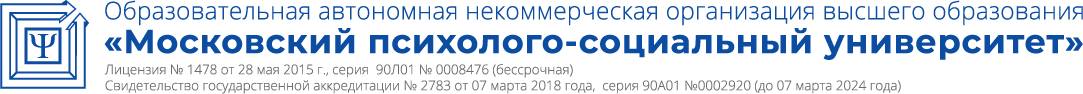 Код компетенцииРезультаты освоения ОПОП (содержание компетенций)Индикаторы достижения компетенцийФормы образовательной деятельности, способствующие формированию и развитию компетенцииПК-6знание основ развития рынка труда, научной организации и нормирования труда, социальной работы, владение навыками анализа работ и рабочих мест, оценки персонала, оптимизации  норм обслуживания и численности, способностью эффективно организовывать групповую работу на основе знания процессов групповой динамики, лидерства и принципов формирования команды и умения применять их на практике.ПК-6.1. Знает основы развития рынка труда и его роль в функционировании современной организации.Контактная работа:ЛекцииПрактические занятияСамостоятельная работаПК-6знание основ развития рынка труда, научной организации и нормирования труда, социальной работы, владение навыками анализа работ и рабочих мест, оценки персонала, оптимизации  норм обслуживания и численности, способностью эффективно организовывать групповую работу на основе знания процессов групповой динамики, лидерства и принципов формирования команды и умения применять их на практике.ПК-6.2. Владеет основами научной организации и нормирования труда, знает принципы организации социальной работы в коллективе.Контактная работа:ЛекцииПрактические занятияСамостоятельная работаПК-6знание основ развития рынка труда, научной организации и нормирования труда, социальной работы, владение навыками анализа работ и рабочих мест, оценки персонала, оптимизации  норм обслуживания и численности, способностью эффективно организовывать групповую работу на основе знания процессов групповой динамики, лидерства и принципов формирования команды и умения применять их на практике.ПК-6.3. Знает особенности процессов групповой динамики, реализации лидерства и  формирования команды в организации.Контактная работа:ЛекцииПрактические занятияСамостоятельная работаПК-6знание основ развития рынка труда, научной организации и нормирования труда, социальной работы, владение навыками анализа работ и рабочих мест, оценки персонала, оптимизации  норм обслуживания и численности, способностью эффективно организовывать групповую работу на основе знания процессов групповой динамики, лидерства и принципов формирования команды и умения применять их на практике.ПК-6.4. Владеет навыками анализа работ и рабочих мест, оценки персонала, оптимизации  норм обслуживания и численности персонала организации.Контактная работа:ЛекцииПрактические занятияСамостоятельная работаПК-6знание основ развития рынка труда, научной организации и нормирования труда, социальной работы, владение навыками анализа работ и рабочих мест, оценки персонала, оптимизации  норм обслуживания и численности, способностью эффективно организовывать групповую работу на основе знания процессов групповой динамики, лидерства и принципов формирования команды и умения применять их на практике.ПК-6.5. Способен организовывать эффективную групповую работу в организации.Контактная работа:ЛекцииПрактические занятияСамостоятельная работаОбъём дисциплиныВсего часовВсего часовВсего часовОбъём дисциплиныочная форма обученияочно-заочная форма обучениязаочная форма обученияОбщая трудоемкость дисциплины108108108Контактная работа обучающихся с преподавателем (всего)403612Аудиторная работа (всего):403612в том числе:Лекции16164семинары, практические занятия24208лабораторные работыВнеаудиторная работа (всего):в том числе:Самостоятельная работа обучающихся (всего)687292Вид промежуточной аттестации обучающегося – зачет с оценкой.004№п/пРазделы и темы дисциплиныСеместрВиды учебной работы, включая самостоятельную работу студентов и трудоемкость (в часах)Виды учебной работы, включая самостоятельную работу студентов и трудоемкость (в часах)Виды учебной работы, включая самостоятельную работу студентов и трудоемкость (в часах)Виды учебной работы, включая самостоятельную работу студентов и трудоемкость (в часах)Виды учебной работы, включая самостоятельную работу студентов и трудоемкость (в часах)Виды учебной работы, включая самостоятельную работу студентов и трудоемкость (в часах)Виды учебной работы, включая самостоятельную работу студентов и трудоемкость (в часах)Виды учебной работы, включая самостоятельную работу студентов и трудоемкость (в часах)Вид оценочного средства текущего контроля успеваемости, промежуточной аттестации (по семестрам)№п/пРазделы и темы дисциплиныСеместрВсегоИз них аудиторные занятияИз них аудиторные занятияИз них аудиторные занятияИз них аудиторные занятияСамостоятельная работаКонтрольная работаКурсовая работаВид оценочного средства текущего контроля успеваемости, промежуточной аттестации (по семестрам)№п/пРазделы и темы дисциплиныСеместрВсегоЛекции .Практикум. ЛабораторПрактическ.занятия /семинары 1Причины, роль и типология кризисов в социально-экономическом развитии56114Опрос2Цикличность социально-экономического развития. Особенности и виды экономических кризисов56114Коллоквиум3Необходимость и особенности антикризисного управления58125Опрос4Стратегия, тактика и технологии антикризисного управления58125Опрос5Правовые основы, диагностика и процедуры банкротства предприятий58125КоллоквиумТекущий контроль (контрольный срез)5Тестирование6Санация предприятий57115Опрос7 Инвестиционная политика в антикризисном управлении58125Коллоквиум8Риски в антикризисном управлении58125Коллоквиум9Инновационный механизм повышения антикризисной устойчивости58125Опрос10Человеческий капитал в антикризисном управлении59225Опрос11Конфликтология и сотрудничество в антикризисном управлении59225Коллоквиум12Государственное регулирование кризисных ситуаций58125Опрос13Реорганизация (слияние, поглощение, альянс) компаний как форма антикризисного управления57115Опрос14Социальное партнерство и роль профсоюзов в антикризисном управлении58125КоллоквиумИТОГО108162468(зачет с оценкой)№п/пРазделы и темы дисциплиныСеместрВиды учебной работы, включая самостоятельную работу студентов и трудоемкость (в часах)Виды учебной работы, включая самостоятельную работу студентов и трудоемкость (в часах)Виды учебной работы, включая самостоятельную работу студентов и трудоемкость (в часах)Виды учебной работы, включая самостоятельную работу студентов и трудоемкость (в часах)Виды учебной работы, включая самостоятельную работу студентов и трудоемкость (в часах)Виды учебной работы, включая самостоятельную работу студентов и трудоемкость (в часах)Виды учебной работы, включая самостоятельную работу студентов и трудоемкость (в часах)Виды учебной работы, включая самостоятельную работу студентов и трудоемкость (в часах)Вид оценочного средства текущего контроля успеваемости, промежуточной аттестации (по семестрам)№п/пРазделы и темы дисциплиныСеместрВсегоИз них аудиторные занятияИз них аудиторные занятияИз них аудиторные занятияИз них аудиторные занятияСамостоятельная работаКонтрольная работаКурсовая работаВид оценочного средства текущего контроля успеваемости, промежуточной аттестации (по семестрам)№п/пРазделы и темы дисциплиныСеместрВсегоЛекции .Практикум. ЛабораторПрактическ.занятия /семинары 1Причины, роль и типология кризисов в социально-экономическом развитии67115Опрос2Цикличность социально-экономического развития. Особенности и виды экономических кризисов67115Коллоквиум3Необходимость и особенности антикризисного управления67115Опрос4Стратегия, тактика и технологии антикризисного управления67115Опрос5Правовые основы, диагностика и процедуры банкротства предприятий68125Коллоквиум6Санация предприятий67115Опрос7 Инвестиционная политика в антикризисном управлении68125Коллоквиум8Риски в антикризисном управлении67115Коллоквиум9Инновационный механизм повышения антикризисной устойчивости67115Опрос10Человеческий капитал в антикризисном управлении610226Опрос11Конфликтология и сотрудничество в антикризисном управлении610226Коллоквиум12Государственное регулирование кризисных ситуаций68125Опрос13Реорганизация (слияние, поглощение, альянс) компаний как форма антикризисного управления67115Опрос14Социальное партнерство и роль профсоюзов в антикризисном управлении68125КоллоквиумИТОГО108162072(зачет с оценкой)№п/пРазделы и темы дисциплиныСеместрВиды учебной работы, включая самостоятельную работу студентов и трудоемкость (в часах)Виды учебной работы, включая самостоятельную работу студентов и трудоемкость (в часах)Виды учебной работы, включая самостоятельную работу студентов и трудоемкость (в часах)Виды учебной работы, включая самостоятельную работу студентов и трудоемкость (в часах)Виды учебной работы, включая самостоятельную работу студентов и трудоемкость (в часах)Виды учебной работы, включая самостоятельную работу студентов и трудоемкость (в часах)Виды учебной работы, включая самостоятельную работу студентов и трудоемкость (в часах)Виды учебной работы, включая самостоятельную работу студентов и трудоемкость (в часах)Вид оценочного средства текущего контроля успеваемости, промежуточной аттестации (по семестрам)№п/пРазделы и темы дисциплиныСеместрВсегоИз них аудиторные занятияИз них аудиторные занятияИз них аудиторные занятияИз них аудиторные занятияСамостоятельная работаКонтрольная работаКурсовая работаВид оценочного средства текущего контроля успеваемости, промежуточной аттестации (по семестрам)№п/пРазделы и темы дисциплиныСеместрВсегоЛекции .Практикум. ЛабораторПрактическ.занятия /семинары 1Причины, роль и типология кризисов в социально-экономическом развитии511110Опрос2Цикличность социально-экономического развития. Особенности и виды экономических кризисов511110Коллоквиум3Необходимость и особенности антикризисного управления5131111Опрос4Стратегия, тактика и технологии антикризисного управления5131111Опрос5Правовые основы, диагностика и процедуры банкротства предприятий5131111Коллоквиум6Санация предприятий512111Опрос7 Инвестиционная политика в антикризисном управлении512111Коллоквиум8Риски в антикризисном управлении512111Коллоквиум9Инновационный механизм повышения антикризисной устойчивости512111Опрос10Человеческий капитал в антикризисном управлении5131111Опрос11Конфликтология и сотрудничество в антикризисном управлении5131111Коллоквиум12Государственное регулирование кризисных ситуаций511110Опрос13Реорганизация (слияние, поглощение, альянс) компаний как форма антикризисного управления511111Опрос14Социальное партнерство и роль профсоюзов в антикризисном управлении5131111КоллоквиумИТОГО1808121514 (зачет с оценкой)Наименование темыВопросы, вынесенные на самостоятельное изучениеФормы самостоятельной работыУчебно-методическое обеспечениеФорма контроляТема 1. Причины, роль и типология кризисов в социально-экономическом развитииРазвитие и последствия кризисов.Работа в библиотеке, включая ЭБС. Подготовка доклада- презентации.Литература к теме, работа с интернет источникамиОпрос, докладТема 2. Цикличность социально-экономического развития. Особенности и виды экономических кризисовРазвитие взглядов на экономические циклы.Работа в библиотеке, включая ЭБС. Подготовка доклада- презентацииЛитература к теме, работа с интернет источникамиКоллоквиум, докладТема 3. Необходимость и особенности антикризисного управленияПроцесс планирования в организации.Работа в библиотеке, включая ЭБС. Подготовка доклада- презентации.Литература к теме, работа с интернет источникамиОпрос, докладТема 4. Стратегия, тактика и технологии антикризисного управленияСовременные стратегии антикризисного управления Работа в библиотеке, включая ЭБС. Подготовка доклада- презентации.Литература к теме, работа с интернет источникамиОпрос, докладТема 5. Правовые основы, диагностика и процедуры банкротства предприятийФедеральный закон «О несостоятельности (банкротстве)» №127 – ФЗ от 26.10.2002.Работа в библиотеке, включая ЭБС. Подготовка доклада- презентации.Литература к теме, работа с интернет источникамиКоллоквиум, докладТема 6. Санация предприятийФедеральный закон «О несостоятельности (банкротстве)» №127 – ФЗ от 26.10.2002.Работа в библиотеке, включая ЭБС. Подготовка доклада- презентации.Литература к теме, работа с интернет источникамиОпрос, доклад Тема 7. Инвестиционная политика в антикризисном управленииИнвестиции и инвестиционная деятельность.Работа в библиотеке, включая ЭБС. Подготовка доклада- презентации.Литература к теме, работа с интернет источникамиКоллоквиум, докладТема 8. Риски в антикризисном управленииСтратегии управления риском.Работа в библиотеке, включая ЭБС. Подготовка доклада- презентации.Литература к теме, работа с интернет источникамиКоллоквиум, докладТема 9. Инновационный механизм повышения антикризисной устойчивостиРоль инноваций в социально-экономическом развитии.Работа в библиотеке, включая ЭБС. Подготовка доклада- презентации.Литература к теме, работа с интернет источникамиОпрос, докладТема 10. Человеческий капитал в антикризисном управленииПонятие «человеческий капитал» и его роль  в управлении персоналом.Работа в библиотеке, включая ЭБС. Подготовка доклада- презентации.Литература к теме, работа с интернет источникамиОпрос, докладТема 11. Конфликтология и сотрудничество в антикризисном управленииТипология конфликтов.Работа в библиотеке, включая ЭБС. Подготовка доклада- презентации.Литература к теме, работа с интернет источникамиОпрос, докладТема 12. Государственное регулирование кризисных ситуацийРоль государства в рыночной экономике.Работа в библиотеке, включая ЭБС. Подготовка доклада- презентации.Литература к теме, работа с интернет источникамиОпрос, докладТема 13. Реорганизация (слияние, поглощение, альянс) компаний как форма антикризисного управленияФормы антикризисного управления.Работа в библиотеке, включая ЭБС. Подготовка доклада- презентации.Литература к теме, работа с интернет источникамиОпрос, докладТема 14. Социальное партнерство и роль профсоюзов в антикризисном управленииПонятие социального партнерства.Работа в библиотеке, включая ЭБС. Подготовка доклада- презентации.Литература к теме, работа с интернет источникамиОпрос, доклад№ п/пНаименование оценочного средстваКраткая характеристика оценочного средстваШкала и критерии оценки, баллКритерии оценивания компетенции1.ОпросСбор первичной информации по выяснению уровня усвоения пройденного материала«Зачтено» - если обучающийся демонстрирует знание материала по разделу, основанные на знакомстве с обязательной литературой и современными публикациями; дает логичные, аргументированные ответы на поставленные вопросы. Также оценка «зачтено» ставится, если обучающимся допущены незначительные неточности в ответах, которые он исправляет путем наводящих вопросов со стороны преподавателя.«Не зачтено» - имеются существенные пробелы в знании основного материала по разделу, а также допущены принципиальные ошибки при изложении материала.ПК-6.1, ПК – ПК6.2, ПК-6.3, ПК-6.4, ПК-6.5, 2Доклад-презентацияПубличное выступление по представлению полученных результатов в программе Microsoft PowerPoint«5» – доклад выполнен в соответствии с заявленной темой, презентация легко читаема и ясна для понимания, грамотное использование терминологии, свободное изложение рассматриваемых проблем, докладчик правильно ответил на все вопросы в ходе дискуссии;«4» – некорректное оформление презентации, грамотное использование терминологии, в основном свободное изложение рассматриваемых проблем, докладчик частично правильно ответил на все вопросы в ходе дискуссии;«3» – отсутствие презентации, докладчик испытывал затруднения при выступлении и ответе на вопросы в ходе дискуссии;«2» - докладчик не раскрыл темуПК-6.1, ПК – ПК6.2, ПК-6.3, ПК-6.4, ПК-6.5, 3КоллоквиумБеседа преподавателя с учащимися на определенную тему из учебной программы«Зачтено» - если обучающийся демонстрирует знание материала по разделу, основанные на знакомстве с обязательной литературой и современными публикациями; дает логичные, аргументированные ответы на поставленные вопросы. Также оценка «зачтено» ставится, если обучающимся допущены незначительные неточности в ответах, которые он исправляет путем наводящих вопросов со стороны преподавателя.«Незачтено» - имеются существенные пробелы в знании основного материала по разделу, а также допущены принципиальные ошибки при изложении материала.ПК-6.1, ПК – ПК6.2, ПК-6.3, ПК-6.4, ПК-6.5, 4ТестированиеТестирование можно проводить в форме: компьютерного тестирования, т.е. компьютер произвольно выбирает вопросы из базы данных по степени сложности;письменных ответов, т.е. преподаватель задает вопрос и дает несколько вариантов ответа, а студент на отдельном листе записывает номера вопросов и номера соответствующих ответов«отлично» - процент правильных ответов 80-100%; «хорошо» - процент правильных ответов 65-79,9%;«удовлетворительно» - процент правильных ответов 50-64,9%;«неудовлетворительно» - процент правильных ответов менее 50%.ПК-6.1, ПК – ПК6.2, ПК-6.3, ПК-6.4, ПК-6.5, №Форма контроля/ коды оцениваемых компетенцийПроцедура оцениванияШкала и критерии оценки, балл1.Зачет с оценкой - ПК-6.1, ПК – ПК6.2, ПК-6.3, ПК-6.4, ПК-6.5, Правильность ответов на все вопросы (верное, четкое и достаточно глубокое изложение идей, понятий, фактов и т.д.);Сочетание полноты и лаконичности ответа;Наличие практических навыков по дисциплине (решение задач или заданий);Ориентирование в учебной, научной и специальной литературе;Логика и аргументированность изложения;Грамотное комментирование, приведение примеров, аналогий;Культура ответа.оценка «отлично» - обучающийся должен дать полные, исчерпывающие ответы на вопросы зачета, в частности, ответ должен предполагать знание основных понятий и их особенностей, умение правильно определять специфику соответствующих отношений, правильное решение практического задания. Оценка «отлично» предполагает наличие системы знаний по предмету, умение излагать материал в логической последовательности, систематично, грамотным языком, владеть навыками решения задач; оценка «хорошо» - обучающийся должен дать полные ответы на заданные вопросы. Допускаются неточности при ответе, которые все же не влияют на правильность ответа. Ответ должен предполагать знание основных понятий и их особенностей, умение правильно определять специфику соответствующих отношений, владение базовыми навыками решения задач. Оценка «хорошо» предполагает наличие системы знаний по предмету, умение излагать материал в логической последовательности, систематично, грамотным языком, однако, допускаются незначительные ошибки, неточности по названным критериям, которые все же не искажают сути соответствующего ответа; оценка «удовлетворительно» - обучающийся должен в целом дать ответы на заданные вопросы, ориентироваться в системе дисциплины «Антикризисное управление», знать основные категории предмета. Оценка «удовлетворительно» предполагает, что материал в основном изложен грамотным языком; оценка «неудовлетворительно» предполагает, что обучающимся не дан ответ на вопросы и (или) обучающийся не знает основных категорий антикризисного управления, не может определить предмет дисциплины.1.Тестирование (зачете с оценкой) - ПК-6.1, ПК – ПК6.2, ПК-6.3, ПК-6.4, ПК-6.5, Полнота знаний теоретического контролируемого материала. Количество правильных ответов«отлично» - процент правильных ответов 80-100%; «хорошо» - процент правильных ответов 65-79,9%;«удовлетворительно» - процент правильных ответов 50-64,9%;«неудовлетворительно» - процент правильных ответов менее 50%.Вид деятельностиМетодические указания по организации деятельности студентаЛекцияНаписание конспекта лекций: кратко, схематично, последовательно фиксировать основные положения, выводы, формулировки, обобщения; помечать важные мысли, выделять ключевые слова, термины. Проверка терминов, понятий с помощью энциклопедий, словарей, справочников с выписыванием толкований в тетрадь. Обозначить вопросы, термины, материал, который вызывает трудности, пометить и попытаться найти ответ в рекомендуемой литературе. Если самостоятельно не удается разобраться в материале, необходимо сформулировать вопрос и задать преподавателю на консультации, на практическом занятии.Практические занятияПроработка рабочей программы, уделяя особое внимание целям и задачам, структуре и содержанию дисциплины. Конспектирование источников. Работа с конспектом лекций, подготовка ответов к контрольным вопросам, просмотр рекомендуемой литературы, работа с текстом. Прослушивание аудио- и видеозаписей по заданной теме, решение расчетно-графических заданий, решение задач по алгоритму и др.Индивидуальные заданияЗнакомство с основной и дополнительной литературой, включая справочные издания, зарубежные источники, конспект основных положений, терминов, сведений, требующихся для запоминания и являющихся основополагающими в этой теме. Составление аннотаций к прочитанным литературным источникам и др.Самостоятельная работаСамостоятельная работа проводится с целью: систематизации и закрепления полученных теоретических знаний и практических умений обучающихся; углубления и расширения теоретических знаний студентов; формирования умений использовать нормативную,  правовую, справочную  документацию, учебную  и специальную литературу; развития познавательных способностей и активности обучающихся: творческой инициативы, самостоятельности, ответственности, организованности; формирование самостоятельности мышления, способностей к саморазвитию, совершенствованию и самоорганизации; формирования профессиональных компетенций; развитию исследовательских умений обучающихся. Формы и виды самостоятельной работы: чтение основной и дополнительной литературы – самостоятельное изучение материала по рекомендуемым литературным источникам; работа с библиотечным каталогом, самостоятельный подбор необходимой литературы; работа со словарем, справочником; поиск необходимой информации в сети Интернет; конспектирование  источников; реферирование источников; составление аннотаций к прочитанным литературным источникам; составление рецензий и отзывов на прочитанный материал; составление обзора публикаций по теме; составление и разработка терминологического словаря; составление хронологической таблицы; составление библиографии (библиографической картотеки); подготовка к различным формам текущей и промежуточной аттестации (к тестированию, зачету, экзамену); выполнение домашних контрольных работ; самостоятельное выполнение практических заданий репродуктивного типа (ответы на вопросы, тесты; выполнение творческих заданий). Технология организации самостоятельной работы обучающихся включает использование информационных и материально-технических ресурсов образовательного учреждения: библиотеку с читальным залом, укомплектованную в соответствии с существующими нормами; учебно-методическую базу учебных кабинетов, лабораторий и зала кодификации; компьютерные классы с возможностью работы в сети Интернет; аудитории (классы) для консультационной деятельности; учебную и учебно-методическую литературу, разработанную с учетом увеличения доли самостоятельной работы студентов, и иные  методические материалы. Перед выполнением обучающимися внеаудиторной самостоятельной работы преподаватель проводит консультирование по выполнению задания, который включает цель задания, его содержания, сроки выполнения, ориентировочный объем работы, основные требования к результатам работы, критерии оценки. Во время выполнения обучающимися внеаудиторной самостоятельной работы и при необходимости преподаватель может проводить индивидуальные и групповые консультации. Самостоятельная работа может осуществляться индивидуально или группами обучающихся в зависимости от цели, объема, конкретной тематики самостоятельной работы, уровня сложности, уровня умений обучающихся. Контроль самостоятельной работы предусматривает:соотнесение содержания контроля с целями обучения; объективность контроля;валидность контроля (соответствие предъявляемых заданий тому, что предполагается проверить); дифференциацию контрольно-измерительных материалов.Формы контроля самостоятельной работы:просмотр и проверка выполнения самостоятельной работы преподавателем;организация самопроверки, взаимопроверки выполненного задания в группе; обсуждение результатов выполненной работы на занятии;проведение письменного опроса; проведение устного опроса;организация и проведение индивидуального собеседования; организация и проведение собеседования с группой;защита отчетов о проделанной работе.ОпросОпрос - это средство контроля, организованное как специальная беседа преподавателя с обучающимся на темы, связанные с изучаемой дисциплиной, и рассчитанное на выявление объема знаний по определенному разделу, теме, проблеме и т.п. Проблематика, выносимая на опрос определена в заданиях для самостоятельной работы обучающегося, а также может определяться преподавателем, ведущим семинарские занятия. Во время проведения опроса обучающийся должен уметь обсудить с преподавателем соответствующую проблематику на уровне диалога.КоллоквиумКоллоквиум (от латинского colloquium – разговор, беседа) – одна из форм учебных занятий, беседа преподавателя с учащимися на определенную тему из учебной программы. Цель проведения коллоквиума состоит в выяснении уровня знаний, полученных учащимися в результате прослушивания лекций, посещения семинаров, а также в результате самостоятельного изучения материала. В рамках поставленной цели решаются следующие задачи:выяснение качества и степени понимания учащимися лекционного материала;развитие и закрепление навыков выражения учащимися своих мыслей;расширение вариантов самостоятельной целенаправленной подготовки учащихся;развитие навыков обобщения различных литературных источников;предоставление возможности учащимся сопоставлять разные точки зрения по рассматриваемому вопросу.В результате проведения коллоквиума преподаватель должен иметь представление:о качестве лекционного материала;о сильных и слабых сторонах своей методики чтения лекций;о сильных и слабых сторонах своей методики проведения семинарских занятий;об уровне самостоятельной работы учащихся;об умении обучающихся вести дискуссию и доказывать свою точку зрения;о степени эрудированности учащихся;о степени индивидуального освоения материала конкретными обучающимися.В результате проведения коллоквиума обучающийся должен иметь представление:об уровне своих знаний по рассматриваемым вопросам в соответствии с требованиями преподавателя и относительно других студентов группы;о недостатках самостоятельной проработки материала;о своем умении излагать материал;о своем умении вести дискуссию и доказывать свою точку зрения.В зависимости от степени подготовки группы можно использовать разные подходы к проведению коллоквиума. В случае, если большинство группы с трудом воспринимает содержание лекций и на практических занятиях демонстрирует недостаточную способность активно оперировать со смысловыми единицами и терминологией курса, то коллоквиум можно разделить на две части. Сначала преподаватель излагает базовые понятия, содержащиеся в программе. Это должно занять не более четверти занятия. Остальные три четверти необходимо посвятить дискуссии, в ходе которой обучающиеся должны убедиться и, главное, убедить друг друга в обоснованности и доказательности полученного видения вопроса и его соответствия реальной практике. Если же преподаватель имеет дело с более подготовленной, самостоятельно думающей и активно усваивающей смысловые единицы и терминологию курса аудиторией, то коллоквиум необходимо провести так, чтобы сами обучающиеся сформулировали изложенные в программе понятия, высказали несовпадающие точки зрения и привели практические примеры. За преподавателем остается роль модератора (ведущего дискуссии), который в конце «лишь» суммирует совместно полученные результаты.ТестированиеКонтроль в виде тестов может использоваться после изучения каждой темы курса. Итоговое тестирование можно проводить в форме: компьютерного тестирования, т.е. компьютер произвольно выбирает вопросы из базы данных по степени сложности;письменных ответов, т.е. преподаватель задает вопрос и дает несколько вариантов ответа, а обучающийся на отдельном листе записывает номера вопросов и номера соответствующих ответов. Для достижения большей достоверности результатов тестирования следует строить текст так, чтобы у обучающихся было не более 40 – 50 секунд для ответа на один вопрос. Итоговый тест должен включать не менее 60 вопросов по всему курсу. Значит, итоговое тестирование займет целое занятие. Оценка результатов тестирования может проводиться двумя способами:1) по 5-балльной системе, когда ответы студентов оцениваются следующим образом:- «отлично» – более 80% ответов правильные;- «хорошо» – более 65% ответов правильные; - «удовлетворительно» – более 50% ответов правильные.Обучающиеся, которые правильно ответили менее чем на 70% вопросов, должны в последующем пересдать тест. При этом необходимо проконтролировать, чтобы вариант теста был другой; 2) по системе зачет-незачет, когда для зачета по данной дисциплине достаточно правильно ответить более чем на 70% вопросов. Подготовка к зачету с оценкойПри подготовке к зачету с оценкой необходимо ориентироваться на конспекты лекций, рекомендуемую литературу и др. Основное в подготовке к сдаче зачета с оценкой по дисциплине «Антикризисное управление» - это повторение всего материала дисциплины, по которому необходимо сдавать зачёт. При подготовке к сдаче зачета с оценкой обучающийся весь объем работы должен распределять равномерно по дням, отведенным для подготовки к зачету с оценкой, контролировать каждый день выполнение намеченной работы. Подготовка обучающегося к зачету с оценкой включает в себя три этапа:- самостоятельная работа в течение семестра;- непосредственная подготовка в дни, предшествующие зачету по темам курса; - подготовка к ответу на задания, содержащиеся в вопросах к зачету.Для успешной сдачи зачета с оценкой по дисциплине «Антикризисное управление» обучающиеся должны принимать во внимание, что:- все основные вопросы, указанные в рабочей программе, нужно знать, понимать их смысл и уметь его разъяснить;- указанные в рабочей программе формируемые профессиональные компетенции в результате освоения дисциплины должны быть продемонстрированы обучающимися;- семинарские занятия способствуют получению более высокого уровня знаний и, как следствие, более высокой оценке на зачете;- готовиться к зачёту с оценкой необходимо начинать с первой лекции и первого семинара.№ п/пСодержание измененияСодержание измененияРеквизиты документа об утверждении измененияРеквизиты документа об утверждении измененияДата введения измененияДата введения измененияУтверждена решением Ученого совета на основании Федерального государственного образовательного стандарта высшего образования по направлению подготовки 38.03.01 Экономика (уровень бакалавриата), утвержденного приказом Министерства науки и высшего образования РФ от 12.08.2020 г. N 954.Утверждена решением Ученого совета на основании Федерального государственного образовательного стандарта высшего образования по направлению подготовки 38.03.01 Экономика (уровень бакалавриата), утвержденного приказом Министерства науки и высшего образования РФ от 12.08.2020 г. N 954.Протокол заседания Ученого совета  от «22» марта 2021 года протокол №5Протокол заседания Ученого совета  от «22» марта 2021 года протокол №501.09.202101.09.2021